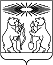 О внесении изменений в постановление администрации Северо-Енисейского района «Об утверждении положения о проведении сплавов по рекам Большой Пит и Чиримба, организованных с участием обучающихся муниципальных общеобразовательных организаций Северо-Енисейского района» В целях уточнения постановления, приведения в соответствие с решением Северо-Енисейского районного Совета депутатов от 20.10.2022  № 458-28 «О финансовом обеспечении расходов по организации и проведению сплавов по рекам Большой Пит и Чиримба, организованных с участием обучающихся муниципальных общеобразовательных организаций Северо-Енисейского района в 2023 году», руководствуясь статьей 34 Устава Северо-Енисейского района, ПОСТАНОВЛЯЮ: 1. Внести в постановление администрации Северо-Енисейского района от 01.04.2022 № 144-п «Об утверждении положения о проведении сплавов по рекам Большой Пит и Чиримба, организованных с участием обучающихся муниципальных общеобразовательных организаций Северо-Енисейского района» (в редакции постановления администрации Северо-Енисейского района от 18.04.2023 № 149-п) (далее – постановление) следующие  изменения:1) в приложении к постановлению, именуемом «Положение о проведении сплавов по рекам Большой Пит и Чиримба, организованных с участием обучающихся муниципальных общеобразовательных организаций Северо-Енисейского района» (далее – приложение к постановлению):а) в пункте 2 раздела IV приложения к постановлению слова «обеспечиваются четырехразовым питанием» заменить словами «обеспечиваются питанием»;б) в пункте 1 раздела V приложения к постановлению слова «бесплатное четырехразовое питание обучающихся» заменить словами «питание обучающихся, старших воспитателей, воспитателей,».2. Настоящее постановление вступает в силу со дня опубликования в газете «Северо-Енисейский вестник» и подлежит размещению на официальном сайте Северо-Енисейского района в информационно-телекоммуникационной сети «Интернет» (http://www.admse.ru/).Глава Северо-Енисейского района 						 А.Н. РябцевАДМИНИСТРАЦИЯ СЕВЕРО-ЕНИСЕЙСКОГО РАЙОНАПОСТАНОВЛЕНИЕАДМИНИСТРАЦИЯ СЕВЕРО-ЕНИСЕЙСКОГО РАЙОНАПОСТАНОВЛЕНИЕ«29» мая 2023 г.№ 207-пгп Северо-Енисейскийгп Северо-Енисейский